Шановний акціонер!ПРИВАТНЕ АКЦІОНЕРНЕ ТОВАРИСТВО «МАКІЇВСЬКИЙ МЕТАЛУРГІЙНИЙ ЗАВОД»повідомляє Вас про підсумки голосування на річних Загальних зборах акціонерів ПРИВАТНОГО АКЦІОНЕРНОГО ТОВАРИСТВА «МАКІЇВСЬКИЙ МЕТАЛУРГІЙНИЙ ЗАВОД», яке відбулося 27 березня 2013 рокуПЕРЕЛІК ПИТАНЬ, ВИНЕСЕНИХ НА ГОЛОСУВАННЯ, ЗГІДНО ПОРЯДКУ ДЕННОМУ:Обрання робочих органів та затвердження регламенту Загальних зборів акціонерів Товариства.Звіт виконавчого органу про результати фінансово-господарської діяльності Товариства за 2012 рік.Звіт Наглядової  ради Товариства за 2012 рік. Затвердження річної фінансової звітності Товариства за 2012 рік.Визначення порядку покриття збитків за результатами діяльності Товариства у 2012 році. Внесення та затвердження змін до Статуту Товариства.Затвердження умов цивільно-правового договору, що укладатиметься з членом Наглядової ради, встановлення розміру його винагороди. Про обрання особи, яка уповноважується на підписання договору з членом Наглядової ради.Попереднє схвалення значних правочинів, які можуть вчинятися Товариством протягом одного року з дня проведення Загальних зборів акціонерів, із зазначенням характеру правочинів та їх граничної сукупної вартості.ПІДСУМКИ ГОЛОСУВАННЯ:На голосування поставлене питання № 1: «Обрання робочих органів та затвердження регламенту Загальних зборів акціонерів Товариства»Проект рішення винесеного на голосування:Обрати лічильну комісію у складі представників Приватного акціонерного товариства «Макіївський металургійний завод»:Гурін М.В. – голова лічильної комісії;Степанова О.П. – член лічильної комісії;Штура Д.П. – член лічильної комісії. Затвердити наступний регламент Загальних зборів акціонерів Товариства:час для виступів з питання порядку денного – до 15 хвилин;час для відповіді на запитання до доповідача – до 5 хвилин.Запитання до доповідача та пропозиції акціонерів щодо виступу подаються до Секретаря тільки в письмовій формі і лише з питання порядку денного, яке розглядається. Анонімні запитання не розглядаються.Питання порядку денного розглянути в наступному порядку:Обрання робочих органів та затвердження регламенту Загальних зборів акціонерів Товариства.Звіт виконавчого органу про результати фінансово-господарської діяльності Товариства за 2012 рік.Звіт Наглядової  ради Товариства за 2012 рік. Затвердження річної фінансової звітності Товариства за 2012 рік.Визначення порядку покриття збитків за результатами діяльності Товариства у 2012 році. Внесення та затвердження змін до Статуту Товариства.Затвердження умов цивільно-правового договору, що укладатиметься з членом Наглядової ради, встановлення розміру його винагороди. Про обрання особи, яка уповноважується на підписання договору з членом Наглядової ради.Попереднє схвалення значних правочинів, які можуть вчинятися Товариством протягом одного року з дня проведення Загальних зборів акціонерів, із зазначенням характеру правочинів та їх граничної сукупної вартості.Голосування проводиться бюлетенями № 1Під час підрахунку голосів голосування отримано наступні данні:Всього голосів акціонерів (їх представників), що беруть участь у Загальних зборах акціонерів (зареєстрованих мандатною комісією):					684 142 806 або 100,00 %Кількість голосів  поданих «ЗА», що голосується 684 142 806 або 100,00 % від загальної кількості голосів (їх представників), що беруть участь у Загальних зборахКількість голосів поданих «ПРОТИ», що голосується 0 або 0 % від загальної кількості голосів (їх представників), що беруть участь у Загальних зборахКількість голосів що утримались від голосування/не голосували з приводу питання, що голосується 0 або 0 % від загальної кількості голосів (їх представників), що беруть участь у Загальних зборах Рішення з питання, що голосується, прийнятоРезультати голосування:Обрати лічильну комісію у складі представників Приватного акціонерного товариства «Макіївський металургійний завод»:Гурін М.В. – голова лічильної комісії;Степанова О.П. – член лічильної комісії;Штура Д.П. – член лічильної комісії. Затвердити наступний регламент Загальних зборів акціонерів Товариства:час для виступів з питання порядку денного – до 15 хвилин;час для відповіді на запитання до доповідача – до 5 хвилин.Запитання до доповідача та пропозиції акціонерів щодо виступу подаються до Секретаря тільки в письмовій формі і лише з питання порядку денного, яке розглядається. Анонімні запитання не розглядаються.Питання порядку денного розглянути в наступному порядку:Обрання робочих органів та затвердження регламенту Загальних зборів акціонерів Товариства.Звіт виконавчого органу про результати фінансово-господарської діяльності Товариства за 2012 рік.Звіт Наглядової  ради Товариства за 2012 рік. Затвердження річної фінансової звітності Товариства за 2012 рік.Визначення порядку покриття збитків за результатами діяльності Товариства у 2012 році. Внесення та затвердження змін до Статуту Товариства.Затвердження умов цивільно-правового договору, що укладатиметься з членом Наглядової ради, встановлення розміру його винагороди. Про обрання особи, яка уповноважується на підписання договору з членом Наглядової ради.Попереднє схвалення значних правочинів, які можуть вчинятися Товариством протягом одного року з дня проведення Загальних зборів акціонерів, із зазначенням характеру правочинів та їх граничної сукупної вартості.	Заяви та скарги акціонерів та їх представників, пов’язані з голосуванням щодо зазначеного питання не надходили.На голосування поставлене питання № 2: «Звіт Виконавчого органу про результати фінансово-господарської діяльності Товариства за 2012 рік»Проект рішення винесеного на голосування:Затвердити звіт Генерального директора про результати фінансово-господарської діяльності за 2012 рік.Голосування проводиться бюлетенями № 2Під час підрахунку голосів голосування отримано наступні данні:Всього голосів акціонерів (їх представників), що беруть участь у Загальних зборах акціонерів (зареєстрованих мандатною комісією):					684 142 806 або 100,00 %Кількість голосів  поданих «ЗА», що голосується 684 142 806 або 100,00 % від загальної кількості голосів (їх представників), що беруть участь у Загальних зборахКількість голосів поданих «ПРОТИ», що голосується 0 або 0 % від загальної кількості голосів (їх представників), що беруть участь у Загальних зборахКількість голосів що утримались від голосування/не голосували з приводу питання, що голосується 0 або 0 % від загальної кількості голосів (їх представників), що беруть участь у Загальних зборах Рішення з питання, що голосується, прийнятоРезультати голосування:Затвердити звіт Генерального директора про результати фінансово-господарської діяльності за 2012 рік.	Заяви та скарги акціонерів та їх представників, пов’язані з голосуванням щодо зазначеного питання не надходили.На голосування поставлене питання № 3: «Звіт Наглядової ради Товариства за 2012 рік»Проект рішення винесеного на голосування:Затвердити звіт Наглядової ради Товариства за 2012 рік.Голосування проводиться бюлетенями № 3Під час підрахунку голосів голосування отримано наступні данні:Всього голосів акціонерів (їх представників), що беруть участь у Загальних зборах акціонерів (зареєстрованих мандатною комісією):					684 142 806 або 100,00 %Кількість голосів  поданих «ЗА», що голосується 684 142 806 або 100,00 % від загальної кількості голосів (їх представників), що беруть участь у Загальних зборахКількість голосів поданих «ПРОТИ», що голосується 0 або 0 % від загальної кількості голосів (їх представників), що беруть участь у Загальних зборахКількість голосів що утримались від голосування/не голосували з приводу питання, що голосується 0 або 0 % від загальної кількості голосів (їх представників), що беруть участь у Загальних зборах Рішення з питання, що голосується, прийнятоРезультати голосування:Затвердити звіт Наглядової ради Товариства за 2012 рік.	Заяви та скарги акціонерів та їх представників, пов’язані з голосуванням щодо зазначеного питання не надходили.На голосування поставлене питання № 4: «Затвердження річної фінансової звітності Товариства за 2012 рік»Проект рішення винесеного на голосування:Затвердити Баланс Товариства станом на 31.12.2012 р. (Форма № 1), Звіт про фінансові результати за 2012 рік (Форма № 2), Звіт про рух грошових коштів за 2012 рік (Форма № 3), Звіт про власний капітал за 2012 рік (Форма № 4), Примітки до річної фінансової звітності за 2012 рік (Форма № 5).Голосування проводиться бюлетенями № 4Під час підрахунку голосів голосування отримано наступні данні:Всього голосів акціонерів (їх представників), що беруть участь у Загальних зборах акціонерів (зареєстрованих мандатною комісією):					684 142 806 або 100,00 %Кількість голосів  поданих «ЗА», що голосується 684 142 806 або 100,00 % від загальної кількості голосів (їх представників), що беруть участь у Загальних зборахКількість голосів поданих «ПРОТИ», що голосується 0 або 0 % від загальної кількості голосів (їх представників), що беруть участь у Загальних зборахКількість голосів що утримались від голосування/не голосували з приводу питання, що голосується 0 або 0 % від загальної кількості голосів (їх представників), що беруть участь у Загальних зборах Рішення з питання, що голосується, прийнятоРезультати голосування:Затвердити Баланс Товариства станом на 31.12.2012 р. (Форма № 1), Звіт про фінансові результати за 2012 рік (Форма № 2), Звіт про рух грошових коштів за 2012 рік (Форма № 3), Звіт про власний капітал за 2012 рік (Форма № 4), Примітки до річної фінансової звітності за 2012 рік (Форма № 5).Заяви та скарги акціонерів та їх представників, пов’язані з голосуванням щодо зазначеного питання не надходили.На голосування поставлене питання № 5: «Визначення порядку покриття збитків за результатами діяльності Товариства у 2012 році»Проект рішення винесеного на голосування:Збитки, отримані Товариством за результатами діяльності у 2012 році, у розмірі 101 243 930,76 гривень (сто один мільйон двісті сорок три тисячі дев’ятсот тридцять гривень 76 копійок), покрити за рахунок прибутку наступних періодів.Голосування проводиться бюлетенями № 5Під час підрахунку голосів голосування отримано наступні данні:Всього голосів акціонерів (їх представників), що беруть участь у Загальних зборах акціонерів (зареєстрованих мандатною комісією):					684 142 806 або 100,00 %Кількість голосів  поданих «ЗА», що голосується 684 142 806 або 100,00 % від загальної кількості голосів (їх представників), що беруть участь у Загальних зборахКількість голосів поданих «ПРОТИ», що голосується 0 або 0 % від загальної кількості голосів (їх представників), що беруть участь у Загальних зборахКількість голосів що утримались від голосування/не голосували з приводу питання, що голосується 0 або 0 % від загальної кількості голосів (їх представників), що беруть участь у Загальних зборах Рішення з питання, що голосується, прийнятоРезультати голосування:Збитки, отримані Товариством за результатами діяльності у 2012 році, у розмірі 101 243 930,76 гривень (сто один мільйон двісті сорок три тисячі дев’ятсот тридцять гривень 76 копійок), покрити за рахунок прибутку наступних періодів.	Заяви та скарги акціонерів та їх представників, пов’язані з голосуванням щодо зазначеного питання не надходили.На голосування поставлене питання № 6: «Внесення та затвердження змін до Статуту Товариства»Проект рішення винесеного на голосування:6.1.	Внести (затвердити) зміни до Статуту Товариства шляхом викладення його у новій редакції.6.2.	Доручити Голові Загальних зборів підписати Статут Товариства у новій редакції.6.3.	Уповноважити Генерального директора Товариства або особу, що виконує його обов’язки, за власним розсудом визначити осіб, які будуть вчиняти дії, пов’язані з державною реєстрацією Статуту Товариства у новій редакції.Голосування проводиться бюлетенями № 6Під час підрахунку голосів голосування отримано наступні данні:Всього голосів акціонерів (їх представників), що беруть участь у Загальних зборах акціонерів (зареєстрованих мандатною комісією):					684 142 806 або 100,00 %Кількість голосів  поданих «ЗА», що голосується 684 142 806 або 100,00 % від загальної кількості голосів (їх представників), що беруть участь у Загальних зборахКількість голосів поданих «ПРОТИ», що голосується 0 або 0 % від загальної кількості голосів (їх представників), що беруть участь у Загальних зборахКількість голосів що утримались від голосування/не голосували з приводу питання, що голосується 0 або 0 % від загальної кількості голосів (їх представників), що беруть участь у Загальних зборах Рішення з питання, що голосується, прийнятоРезультати голосування:6.1.	Внести (затвердити) зміни до Статуту Товариства шляхом викладення його у новій редакції.6.2.	Доручити Голові Загальних зборів підписати Статут Товариства у новій редакції.6.3.	Уповноважити Генерального директора Товариства або особу, що виконує його обов’язки, за власним розсудом визначити осіб, які будуть вчиняти дії, пов’язані з державною реєстрацією Статуту Товариства у новій редакції.	Заяви та скарги акціонерів та їх представників, пов’язані з голосуванням щодо зазначеного питання не надходили.На голосування поставлене питання № 7: «Затвердження умов цивільно-правового договору, що укладатиметься з членом Наглядової ради, встановлення розміру його винагороди. Про обрання особи, яка уповноважується на підписання договору з членом Наглядової ради»Проект рішення винесеного на голосування:7.1.	Затвердити умови цивільно-правового договору, що укладатиметься між Товариством та одноособовим членом Наглядової ради Товариства.7.2.	Уповноважити Голову Загальних зборів акціонерів Товариства у встановленому законодавством порядку укласти та підписати цивільно-правовий договір між Товариством та одноособовим членом Наглядової ради Товариства.7.3.	Встановити виконання обов’язків одноособовим членом Наглядової ради Товариства за цивільно-правовим договором на безоплатній основі.Голосування проводиться бюлетенями № 7Під час підрахунку голосів голосування отримано наступні данні:Всього голосів акціонерів (їх представників), що беруть участь у Загальних зборах акціонерів (зареєстрованих мандатною комісією):					684 142 806 або 100,00 %Кількість голосів  поданих «ЗА», що голосується 684 142 806 або 100,00 % від загальної кількості голосів (їх представників), що беруть участь у Загальних зборахКількість голосів поданих «ПРОТИ», що голосується 0 або 0 % від загальної кількості голосів (їх представників), що беруть участь у Загальних зборахКількість голосів що утримались від голосування/не голосували з приводу питання, що голосується 0 або 0 % від загальної кількості голосів (їх представників), що беруть участь у Загальних зборах Рішення з питання, що голосується, прийнятоРезультати голосування:7.1.	Затвердити умови цивільно-правового договору, що укладатиметься між Товариством та одноособовим членом Наглядової ради Товариства.7.2.	Уповноважити Голову Загальних зборів акціонерів Товариства у встановленому законодавством порядку укласти та підписати цивільно-правовий договір між Товариством та одноособовим членом Наглядової ради Товариства.7.3.	Встановити виконання обов’язків одноособовим членом Наглядової ради Товариства за цивільно-правовим договором на безоплатній основі.Заяви та скарги акціонерів та їх представників, пов’язані з голосуванням щодо зазначеного питання не надходили.На голосування поставлене питання № 8: «Попереднє схвалення значних правочинів, які можуть вчинятися Товариством протягом одного року з дня проведення Загальних зборів акціонерів, із зазначенням характеру правочинів та їх граничної сукупної вартості»Проект рішення винесеного на голосування:8.1.	На підставі ч. 3 ст. 70 Закону України «Про акціонерні товариства» попередньо схвалити укладання значних правочинів з ПУБЛІЧНИМ АКЦІОНЕРНИМ ТОВАРИСТВОМ «ЄНАКІЄВСЬКИЙ МЕТАЛУРГІЙНИЙ ЗАВОД» (Код за ЄДРПОУ 00191193), які вчинятимуться Товариством у ході його поточної господарської діяльності протягом 1 (одного) року з дня проведення цих Загальних зборів акціонерів, щодо передачі або отримання в управління будь-яким способом, оренду основних фондів (засобів), придбання або відчуження оборотних і необоротних активів граничною сукупною вартістю, що не перевищує 2 600 000 000,00 гривень (два мільярда шістсот мільйонів гривень 00 копійок) на кожен правочин.8.2.	Гранична сукупна вартість усіх правочинів, вказаних в п. 8.1., не повинна перевищувати 8 000 000 000,00 гривень (вісім мільярдів гривень 00 копійок).8.3.	Уповноважити Генерального директора Товариства або особу, що виконує його обов’язки, протягом 1 (одного) року з дати проведення цих Загальних зборів здійснювати всі необхідні дії щодо вчинення від імені Товариства правочинів з ПУБЛІЧНИМ АКЦІОНЕРНИМ ТОВАРИСТВОМ «ЄНАКІЄВСЬКИЙ МЕТАЛУРГІЙНИЙ ЗАВОД», вказаних в пункті 8.1. цього рішення, за умови виконання п. 8.2 цього рішення, одержання попереднього дозволу Наглядової ради Товариства у випадках, коли такий дозвіл вимагається згідно Статуту Товариства, та з безумовним дотриманням вимог «Процедури затвердження значних правочинів», затвердженої Протоколом № 2 Наглядової ради Товариства від 30 вересня 2010 р.Голосування проводиться бюлетенями № 8Під час підрахунку голосів голосування отримано наступні данні:Всього голосів акціонерів (їх представників), що беруть участь у Загальних зборах акціонерів (зареєстрованих мандатною комісією):					684 142 806 або 100,00 %Кількість голосів  поданих «ЗА», що голосується 684 142 806 або 100,00 % від загальної кількості голосів (їх представників), що беруть участь у Загальних зборахКількість голосів поданих «ПРОТИ», що голосується 0 або 0 % від загальної кількості голосів (їх представників), що беруть участь у Загальних зборахКількість голосів що утримались від голосування/не голосували з приводу питання, що голосується 0 або 0 % від загальної кількості голосів (їх представників), що беруть участь у Загальних зборах Рішення з питання, що голосується, прийнятоРезультати голосування:8.1.	На підставі ч. 3 ст. 70 Закону України «Про акціонерні товариства» попередньо схвалити укладання значних правочинів з ПУБЛІЧНИМ АКЦІОНЕРНИМ ТОВАРИСТВОМ «ЄНАКІЄВСЬКИЙ МЕТАЛУРГІЙНИЙ ЗАВОД» (Код за ЄДРПОУ 00191193), які вчинятимуться Товариством у ході його поточної господарської діяльності протягом 1 (одного) року з дня проведення цих Загальних зборів акціонерів, щодо передачі або отримання в управління будь-яким способом, оренду основних фондів (засобів), придбання або відчуження оборотних і необоротних активів граничною сукупною вартістю, що не перевищує 2 600 000 000,00 гривень (два мільярда шістсот мільйонів гривень 00 копійок) на кожен правочин.8.2.	Гранична сукупна вартість усіх правочинів, вказаних в п. 8.1., не повинна перевищувати 8 000 000 000,00 гривень (вісім мільярдів гривень 00 копійок).8.3.	Уповноважити Генерального директора Товариства або особу, що виконує його обов’язки, протягом 1 (одного) року з дати проведення цих Загальних зборів здійснювати всі необхідні дії щодо вчинення від імені Товариства правочинів з ПУБЛІЧНИМ АКЦІОНЕРНИМ ТОВАРИСТВОМ «ЄНАКІЄВСЬКИЙ МЕТАЛУРГІЙНИЙ ЗАВОД», вказаних в пункті 8.1. цього рішення, за умови виконання п. 8.2 цього рішення, одержання попереднього дозволу Наглядової ради Товариства у випадках, коли такий дозвіл вимагається згідно Статуту Товариства, та з безумовним дотриманням вимог «Процедури затвердження значних правочинів», затвердженої Протоколом № 2 Наглядової ради Товариства від 30 вересня 2010 р.Заяви та скарги акціонерів та їх представників, пов’язані з голосуванням щодо зазначеного питання не надходили.Генеральний директор 								О.М. Чудновець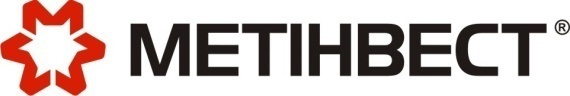 ЧАСТНОЕ АКЦИОНЕРНОЕ ОБЩЕСТВО«МАКЕЕВСКИЙ МЕТАЛЛУРГИЧЕСКИЙ ЗАВОД»